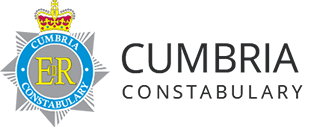 HERBERT PROTOCOL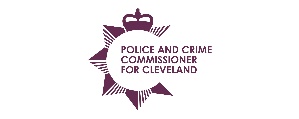 MISSING / VULNERABLE PERSON INFORMATIONPlease fill in the sections below and keep in a safe place. Make sure the form can be easily located if the person it refers to goes missing. You may want to make several copies which can be kept safe by neighbours or relatives. If the person goes missing mention the HERBERT PROTOCOL to the call taker and give this form to the police officer attending.The checklist below is representative of the individual please do not worry if you are unable to provide the information it asks for, it may not apply to everyone.Please keep this form updatedName:ATTACH PHOTO HEREIt may also be helpful if youhave an electronic photo soyou can email it to the police.We can then send a copy to our front line officers on theirmobile phones.ATTACH PHOTO HEREIt may also be helpful if youhave an electronic photo soyou can email it to the police.We can then send a copy to our front line officers on theirmobile phones.Date of birthDate of birthATTACH PHOTO HEREIt may also be helpful if youhave an electronic photo soyou can email it to the police.We can then send a copy to our front line officers on theirmobile phones.ATTACH PHOTO HEREIt may also be helpful if youhave an electronic photo soyou can email it to the police.We can then send a copy to our front line officers on theirmobile phones.Likes to be known as:Likes to be known as:Likes to be known as:Likes to be known as:ATTACH PHOTO HEREIt may also be helpful if youhave an electronic photo soyou can email it to the police.We can then send a copy to our front line officers on theirmobile phones.ATTACH PHOTO HEREIt may also be helpful if youhave an electronic photo soyou can email it to the police.We can then send a copy to our front line officers on theirmobile phones.MEDICAL INFORMATIONMEDICAL INFORMATIONMEDICAL INFORMATIONMEDICAL INFORMATIONMEDICAL INFORMATIONMEDICAL INFORMATIONATTACH PHOTO HEREIt may also be helpful if youhave an electronic photo soyou can email it to the police.We can then send a copy to our front line officers on theirmobile phones.Current diagnosis:Current diagnosis:Current diagnosis:Medical problems:Medical problems:Medical problems:Mobility:Mobility:Mobility:Medication / times:Medication / times:Medication / times:Places or addresses of note:Places or addresses of note:Places or addresses of note:Previous homes:Previous homes:Previous homes:Childhood address:Childhood address:Childhood address:Family / Friends:Family / Friends:Family / Friends:Work / School / favourite work:Work / School / favourite work:Work / School / favourite work:Previous places found:Previous places found:Previous places found:Weekly habitsWeekly habitsWeekly habitsShops / cafesShops / cafesShops / cafesGP / nurses / clinic / hospitalGP / nurses / clinic / hospitalGP / nurses / clinic / hospitalChurch / temple / mosqueChurch / temple / mosqueChurch / temple / mosqueBus passMoneyMobile phoneCar / drive / Previously drivenAnything else / Any other information you think we need to knowAnything else / Any other information you think we need to knowPerson completing the formDate